小學家長教育資源套功課考試我有計：如何支援子女在家學習？與子女制定時間表工作紙目的 : 與子女制定有效的時間表，協助子女更有效率地完成工作。活動時間：約5分鐘內容指示：你會如何與子女一起，協助他們分配時間呢? 按子女的作息習慣及興趣，並參考以下常見活動，在下方表格填上時間、活動及完成工作後的小獎勵。常見活動：《__________________ 的時間表》初小子女：家長可先替子女設計時間表，再向子女講解及商量如何分配時間。高小子女：家長可與子女共同制訂時間表，待取得共識後才開始實行。第一階段：由家長按子女的興趣制定小獎勵，先蓋上貼紙，待子女完成工作後揭
                   曉。第二階段：讓子女自行制定「合理的」獎勵，過程中家長可與子女分享「合理」
                   的定義。自理活動學習活動娛樂活動睡覺洗澡起床刷牙吃早餐吃午餐吃下午茶吃晚餐換衣服做家務(洗衣服 / 晾摺衣服 / 掃地 / 抹桌椅 / 洗碗 / 洗菜 / 烹調食物)上學做功課閱讀時間溫習時間收拾書包自選時間(如：看書 / 看電視 /玩手機 / 畫畫 / 做手工 / 看劇集 / 聽音樂 / 唱歌 / 跳舞 / 做運動)親子時間(如：談天 / 說故事 / 玩遊戲)外出活動(接送弟妹放學 / 補習班 / 興趣班 / 逛街 / 看電影 / 去公園)時間活動完成後小獎勵*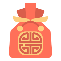 小錦囊：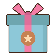 小獎勵* (建議)：